"Семь "Я"- одна семья".Цель:  Учить детей отвечать на вопросы, составлять рассказ из личного опыта, Знать, что в семье все заботятся и любят друг друга.   Познакомить  со сказкой репка.Материал: иллюстрация к сказке репка, маски,  мелки, альбомные листы, стихи о семье.Вы уже догадались, о чем мы будем сегодня говорить? Слово "Семья" состоит из двух слов - "Семь" и "Я". Какие бывают семьи? (большие и маленькие, богатые и бедные, счастливые, веселые, трудолюбивые и тд)15 мая - отмечается Всемирный день семьи.Воспитатель: Дел и дорог будет в жизни немалоГде их конец, и где их начало?Вот он ответ наш правильный самый,Все начинается с папы и с мамы.****Семья – это мы! Семья – это я!Семья – это папа и мама моя!Две бабушки, два дедушки, родители и я –Вот так и получается обычная семья.А сейчас о дружной и крепкой семье покажем  русскую народную сказку «Репка» (Драматизация сказки «Репка»).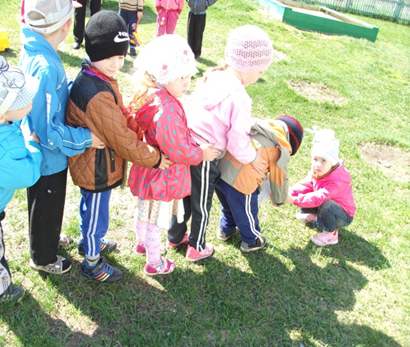 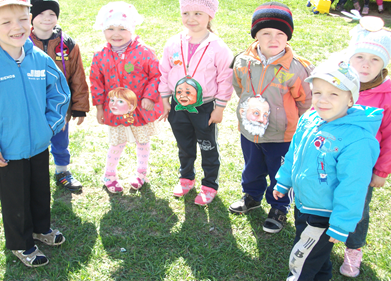 В семье (Один за всех и все за одного), Все так обрадовались, что смогли вырастить такую большую репку и вытянуть её из земли, что стали веселиться.	Наш детский сад – Это одна большая, дружная семья.Мы рисуем «Мою семью»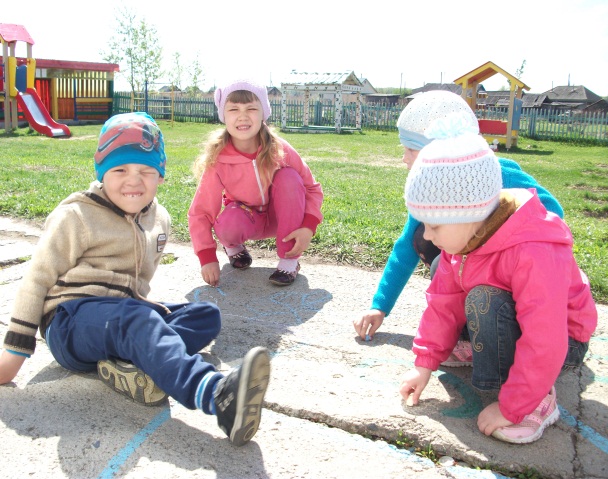 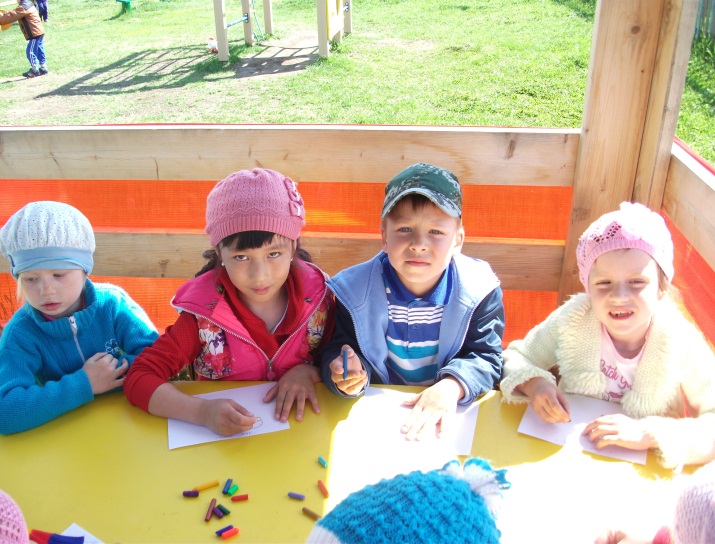 Карусель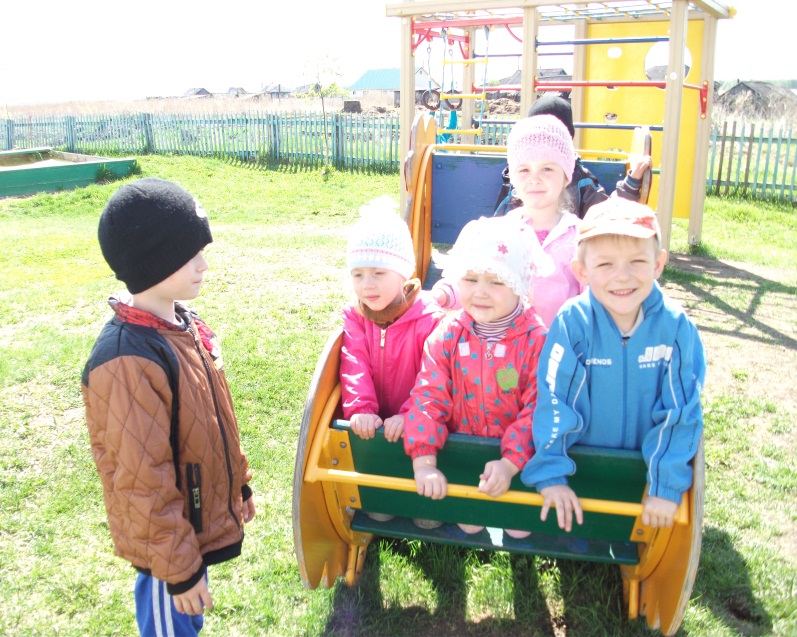 